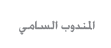 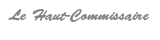 COMMUNIQUE DE PRESSEVisite d’étude d’une délégation de l’Agence Nationale de la Statistique et de la Démographie du Sénégal au Haut Commissariat au Plan         Dans le cadre de ses relations de coopération avec les instituts nationaux de statistique africains, le Haut Commissariat au Plan a reçu, du 26 au 30 novembre 2018, une délégation de l’Agence Nationale de la Statistique et de la Démographie (ANSD) du Sénégal pour une visite d’étude centrée sur l’expérience marocaine dans le domaine de la comptabilité nationale.   Cette visite qui s’inscrit dans le cadre du processus d’accompagnement de cette institution pour la mise à niveau de son système de comptabilité nationale a pour objectif d’approfondir l’approche méthodologique de calcul du PIB trimestriel et a été  pour la délégation sénégalaise l’occasion d’échanger avec les experts du HCP sur les modalités d’application du SCN2008, la rétropolation des comptes et l’analyse de la conjoncture économique. La séance de synthèse a permis aux deux parties d’apprécier la qualité des échanges effectués et d’exprimer leur volonté conjointe de renforcer la coopération bilatérale entre les deux institutions et de l’élargir à d’autres domaines, notamment ceux de l’analyse de la conjoncture et la correction des variations saisonnières.